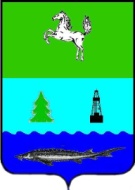 СОВЕТЗАВОДСКОГО СЕЛЬСКОГО ПОСЕЛЕНИЯПАРАБЕЛЬСКОГО РАЙОНАТОМСКОЙ ОБЛАСТИРЕШЕНИЕот 27.06.2016										№ 14п. ЗаводскойО внесении изменений в материалы по обоснованию Генерального плана муниципального образования Заводское сельское поселение Парабельского района Томской областиВ соответствии со ст. 24, 9, 25 Градостроительного Кодекса Российской Федерации, ст. 14 Федерального Закона от 06.10.2003 № 131-ФЗ «Об общих принципах организации местного самоуправления в Российской Федерации», Уставом Заводского сельского поселения,СОВЕТ ПОСЕЛЕНИЯ РЕШИЛ:1. Внести в материалы по обоснованию Генерального плана муниципального образования Заводское сельское поселение Парабельского района Томской области, утвержденные решением Совета Заводского сельского поселения от 11.09.2013 № 34 следующие изменения:1.1. п.2.2.5 материалов по обоснованию Генерального плана муниципального образования Заводское сельское поселение Парабельского района Томской области изложить в следующей редакции:«2.2.5 ГазоснабжениеСуществующее положениеВ настоящее время Заводское сельское поселение не газифицировано.Население для пищеприготовления использует электрические плиты и дровяные отопительные печи.Проектные решенияГенеральным планом предусматривается:- 100 % газификация (на отопление, и пищеприготовление) жилых домов, объектов социальной сферы (п. Заводской и д. Прокоп).Для обеспечения устойчивого развития газоснабжения группы жилых домов и объектов социальной сферы п. Заводской, д. Прокоп Парабельского района Томской области предусматривается:Строительство газопровода высокого давления II категории (рабочее давление Р<0,4-0,6 Мпа);Установка газорегуляторного пункта шкафного типа ГРПШ №1,№2 в д.Прокоп и №1,№2 в п.Заводской (ГРПШ 05-2У1);Строительство газопровода низкого давления IV категории (рабочее давление до 0,003 МПа) от газорегуляторных пунктов шкафного типа ГРПШ №1,№2 в д.Прокоп и №1,№2 в п.Заводской (ГРПШ 05-2У1) до группы жилых домов и объектов социальной сферы.Продолжительность строительства объекта по пусковым комплексам в целом составит 13,8 месяца, в том числе 0,5 месяца на подготовительные работы. Начало строительства объекта намечено на 2016 год.В данном проекте выполнена следующая схема газоснабжения:Прокладка газопровода высокого давления II категории (Р<0,58 – 0,6 МПа) от точки врезки до ГРПШ №1,№2 в д.Прокоп и №1,№2 в п.Заводской;Установка газорегуляторного пункта шкафного типа ГРПШ 05-2У1 (4 шт.);Прокладка газопровода низкого давления IV категории (Р<0,003МПа) из полиэтиленовых труб от ГРПШ №1,№2 в д.Прокоп и №1,№2 в п.Заводской (ГРПШ 05-2У1) до газифицируемых объектов в надземном и подземном исполнении из стальных и полиэтиленовых труб;Установка отключающих устройств на газопроводе разводящих и газопроводах-вводах к газифицируемым объектам.Максимальный расход газа составляет 836 м3/час.В том числе:д.Прокоп ГРПШ №1 – 288 м3/час;д.Прокоп ГРПШ №2 – 183 м3/час;п.Заводской ГРПШ №1 – 190 м3/час;п.Заводской ГРПШ №2 – 235 м3/час;2. Настоящее решение вступает в силу со дня его официального опубликования.3. Опубликовать настоящее решение в Информационном бюллетене Совета Заводского сельского поселения. 4. Контроль за исполнением настоящего решения возложить на контрольно-правовую комиссию Совета Заводского сельского поселения.Глава поселения									Е.В. Кузнецов